Clayton County Public Schools AthleticsStudent DocumentationPrior to any activity & participation in athletics, these requirements must be met.Mandated Documentation Prior to Participation (Conditioning/Tryouts/Practice/Games) for all student-athletes.All documentation is required to be in DragonFly. Documents Required:- CCPS Return to Participation Waiver and Guidelines forms- Physical- Insurance waiver with policy information- Concussion-awareness form- Heat & Illness awareness form- Sudden Cardiac Arrest awareness form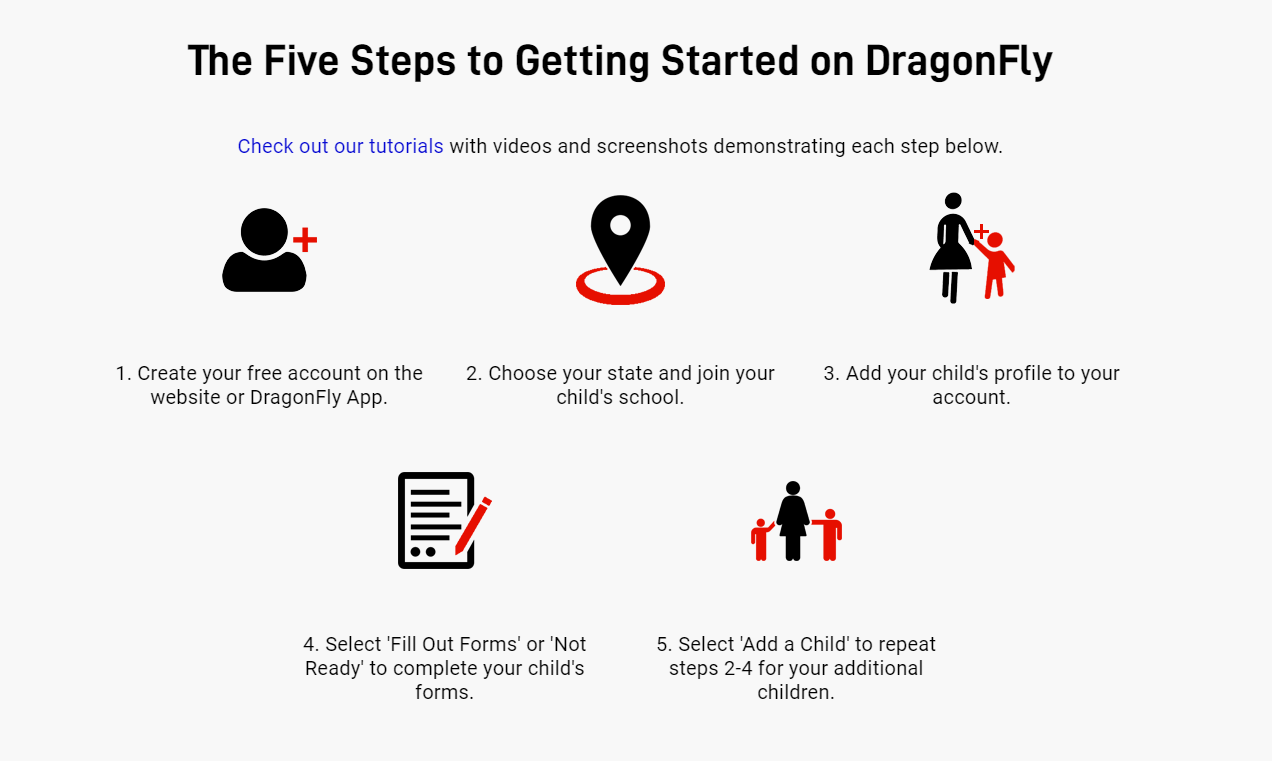 